CURRICULUM VITAE	Degree			:	BE	Branch			:	Civil Engineering	Key skills			:	Auto Cad Career Objective:-     To Work in an environment where I can develop my knowledge in engineering skill                                        and in a way that will benefit the companyWork  Experience (in )           Period                    :     May 2008 – May 2010           Project                   :     Fourrts  Medicine Production Factory at Kandigai           Description            :    10 Crores in value construction of multi-story building           Consultant             :     Jure Diveno Incorporated at Chennai.Summary Of Experience:         Two years of experience in the field of Civil Engineering as Site Engineer.Duties and Responsibilities:-Inspect the site as per the Drawing.Managing the Labours.Calculate the Quantity of  ConcreteSite Inspection to ensure conformance with the specifications.Training Attended:-            Industrial Visit:  Sankar cement factory-Tirunelveli	                 Thenmala Dam - Kerala.       Additional Qualification:-Auto CAD 2008 (CIVIL) from Cad Graphics at NagercoilProfessional Qualification:-Obtained First Class in Bachelor of Civil Engineering from the Sun Engineering   (, Tamil Nadu) exam conducted on APR 2008Obtained First Class of Diploma in Civil Engineering from Noorul Islam             College  ( Board) exam conducted on APR 2005    Personal Details:-	Marital Status			:  	Single      	Nationality			:	Indian	Date of Birth			:	01/06/1984      	Languages Known		:  	English, Tamil and Malayalam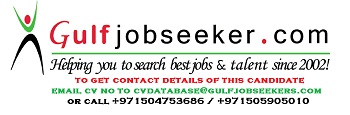 Gulfjobseeker.com CV No: 327870